Count in tens…You will need:  ten or twelve 10p coins and a 1-6 dice. You can make and use number cards 1-6 if you don’t have a dice.  You also need to print out the little 10s grids below and cut them out.  How to playThis is an activity for two people.Take turns to throw the dice.  Look at your dice number and say it aloud.  Check that your partner agrees.Take the matching number of little 10s grids.Use these to help you count in tens.Ten, twenty, thirty…If your partner agrees you have counted correctly, you may take a 10p coin. If you counted correctly to 50 or 60, you may take two coins! Replace the grids. Now your partner has a turn.Continue playing until one person has collected 60p.  Count your money.  Then play again! 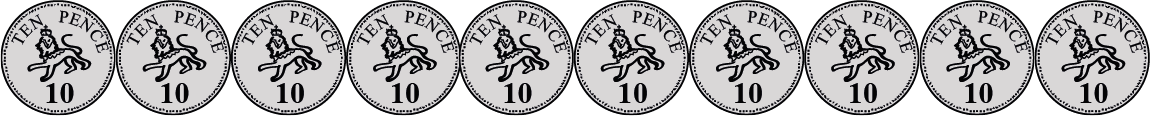 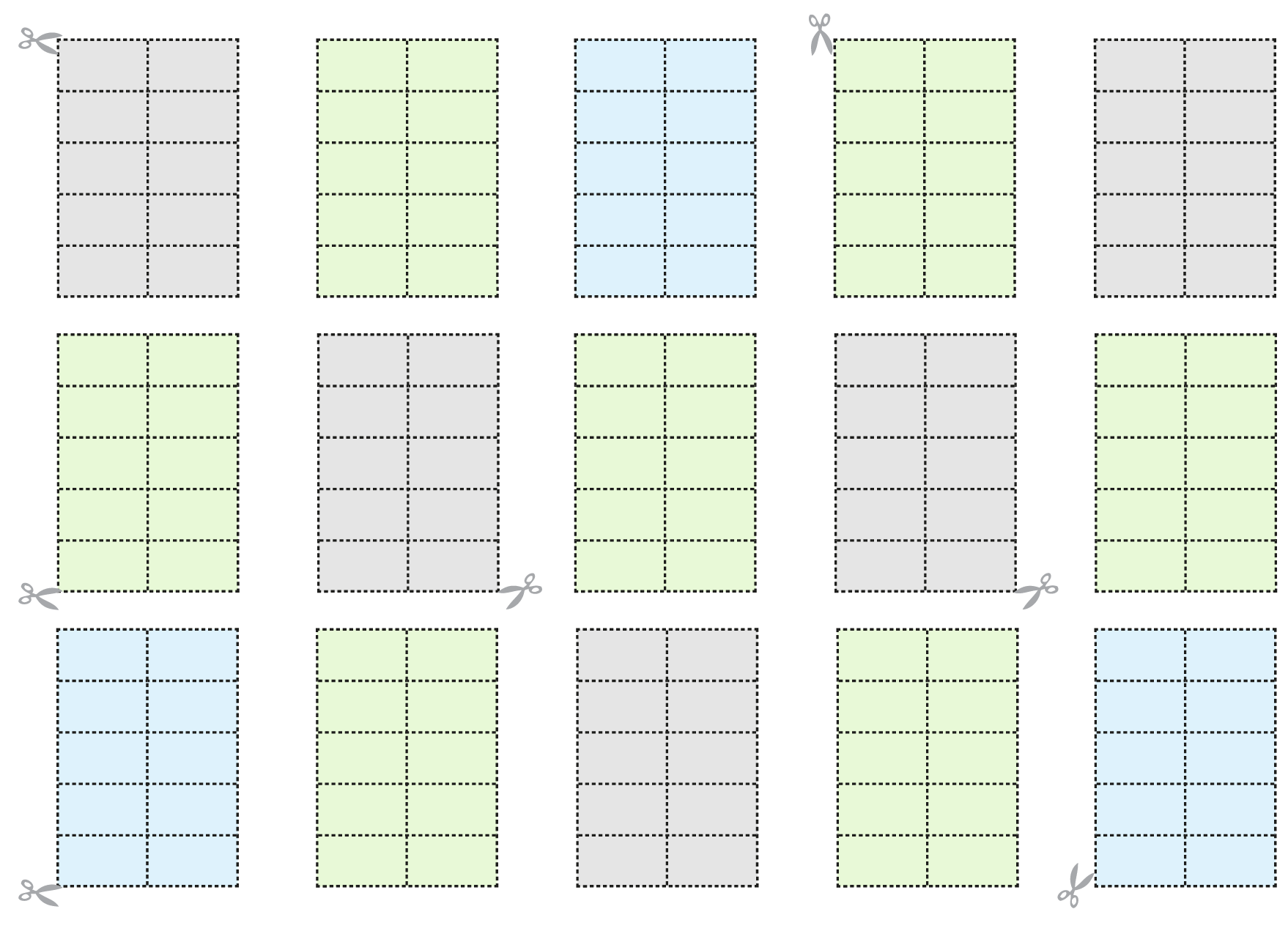 